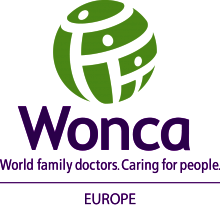 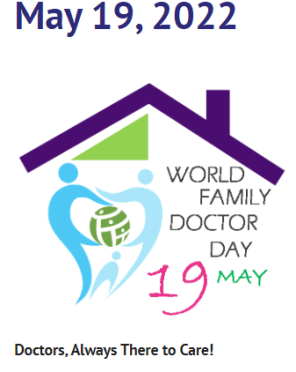 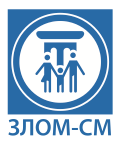 Почитувани 19ти Мај е светскиот ден на Семејните лекари а овогодишното мото на WONCA е Семејните Лекари се секогаш тука за Вас.На 19ти Мај во нашите амбуланти ќе одредуваме БМИ на нашите пациенти и ќе им дадеме да пополнат  анкетен прашалник.Централниот настан по повод денот на Семејните лекари ќе се одржи на 21.05.2022 год. (Сабота) во Скопје, во Градскиот  Парк кај  фонтана  Лотосов Цвет , во периодот од 11-14 часот со настан каде  на случајните минувачи ќе им се одредува BMI од страна на специјалистите по семејна медицина. Целта на настанот е да се обрне внимание на популацијата за обезноста и да се дадат совети и препораки од страна на специјалистите по семејна медицина.Со почит Д-р Драган ЃорѓиевскиПретседател на ЗЛОМ СМ 